П О М Ш У Ö МР Е Ш Е Н И Е   О внесении изменений в решение Совета городского поселения «Печора» от 22 ноября 2006 года № 1-7/39 «О земельном налоге» В соответствии с главой 31 Налогового кодекса Российской Федерации от 05.08.2000 № 117-ФЗ, подпунктом 2 пункта 1 статьи 14 Федерального закона от 06.10.2003 № 131-ФЗ «Об общих принципах организации местного самоуправления в Российской Федерации», статьей 30 Устава муниципального образования городского поселения «Печора», Совет городского поселения «Печора» р е ш и л:1. Внести в решение Совета городского поселения «Печора» от 22 ноября 2006 года № 1-7/39 «О земельном налоге» следующие изменения:1.1. Пункт 1.2 решения изложить в следующей редакции:«1.2. Налоговые ставки.Налоговые ставки устанавливаются в следующих размерах:1) 0,3 процента от кадастровой стоимости в отношении земельных участков:- отнесенных к землям сельскохозяйственного назначения или к землям в составе зон сельскохозяйственного использования в населенных пунктах и используемых для сельскохозяйственного производства;- занятых жилищным фондом и объектами инженерной инфраструктуры жилищно-коммунального комплекса (за исключением доли в праве на земельный участок, приходящейся на объект, не относящийся к жилищному фонду и к объектам инженерной инфраструктуры жилищно-коммунального комплекса) или приобретенных (предоставленных) для жилищного строительства (за исключением земельных участков, приобретенных (предоставленных) для индивидуального жилищного строительства, используемых в предпринимательской деятельности);- не используемых в предпринимательской деятельности, приобретенных (предоставленных) для ведения личного подсобного хозяйства, садоводства или огородничества, а также земельных участков общего назначения, предусмотренных Федеральным законом от 29 июля 2017 года № 217-ФЗ «О ведении гражданами садоводства и огородничества для собственных нужд и о внесении изменений в отдельные законодательные акты Российской Федерации»;- ограниченных в обороте в соответствии с законодательством Российской Федерации, предоставленных для обеспечения обороны, безопасности и таможенных нужд.2) 0,75 процента от кадастровой стоимости в отношении земельных участков занятых объектами:          в области телекоммуникаций;по обработке данных, предоставлению услуг по размещению информации, деятельности порталов в информационно-телекоммуникационной сети Интернет;по обработке данных, предоставлению услуг по размещению информации и связанной с этим деятельностью.Информация о предприятиях и организациях осуществляющих деятельность в области телекоммуникаций (ОКВЭД 61.90), по обработке данных, предоставлению услуг по размещению информации, деятельности порталов в информационно-телекоммуникационной сети Интернет (ОКВЭД 63.1), по обработке данных, предоставлению услуг по размещению информации и связанной с этим деятельностью (ОКВЭД 63.11) предоставляется администрацией муниципального района «Печора» в налоговый орган ежегодно до 31 января текущего года, следующего за отчетным;3) 1,5 процента от кадастровой стоимости в отношении прочих земельных участков.».2. Настоящее решение вступает в силу со дня его официального опубликования и распространяется на правоотношения, возникшие с 01 января 2023 года. Глава городского поселения «Печора» - председатель Совета поселения                                                                    А.И. Бака«ПЕЧОРА» КАР ОВМÖДЧÖМИНСА СÖВЕТ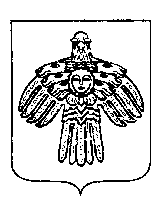 СОВЕТ ГОРОДСКОГО ПОСЕЛЕНИЯ «ПЕЧОРА»21 марта 2023 годаРеспублика Коми, г. Печора                       № 5-9/91